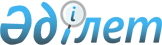 Есіл аудандық мәслихатының 2021 жылғы 23 желтоқсандағы № 17/2 "2022-2024 жылдарға арналған аудандық бюджет туралы" шешіміне өзгерістер енгізу туралыАқмола облысы Есіл аудандық мәслихатының 2022 жылғы 10 маусымдағы № 26/2 шешімі
      Есіл аудандық мәслихаты ШЕШТІ:
      1. Есіл аудандық мәслихатының "2022-2024 жылдарға арналған аудандық бюджет туралы" 2021 жылғы 23 желтоқсандағы № 17/2 (Нормативтік құқықтық актілерді мемлекеттік тіркеу тізілімінде № 26081 болып тіркелген) шешіміне келесі өзгерістер енгізілсін:
      1 тармақ жаңа редакцияда жазылсын:
      "1. 2022-2024 жылдарға арналған аудандық бюджет тиісінше 1, 2 және 3 қосымшаларға сәйкес, оның ішінде 2022 жылға келесі көлемдерде бекітілсін:
      1) кірістер – 5557695,6 мың теңге, оның ішінде:
      салықтық түсімдер – 610310 мың теңге;
      салықтық емес түсімдер – 7232 мың теңге;
      негізгі капиталды сатудан түсетін түсімдер – 6852 мың теңге;
      трансферттер түсімі – 4933301,6 мың теңге;
      2) шығындар – 5844964,3 мың теңге;
      3) таза бюджеттік кредиттеу – (- 170661) мың теңге, оның ішінде:
      бюджеттiк кредиттер – 4595 мың теңге;
      бюджеттік кредиттерді өтеу – 175256 мың теңге;
      4) қаржы активтерімен операциялар бойынша сальдо – 34452 мың теңге, оның ішінде:
      қаржы активтерін сатып алу – 34452 мың теңге;
      5) бюджет тапшылығы (профициті) – (- 151059,7) мың теңге;
      6) бюджет тапшылығын қаржыландыру (профицитін пайдалану) – 151059,7 мың теңге.";
      көрсетілген шешімнің 1, 4, 5, 6, 7 қосымшалары осы шешімнің 1, 2, 3, 4, 5 қосымшаларына сәйкес жаңа редакцияда жазылсын.
      2. Осы шешім 2022 жылғы 1 қаңтардан бастап қолданысқа енгізіледі.
      "КЕЛІСІЛДІ"
      10 маусым 2022 жыл 2022 жылға арналған аудандық бюджет 2022 жылға арналған Қазақстан Республикасының Ұлттық қорынан, республикалық бюджеттен нысаналы трансферттер мен бюджеттік кредиттер 2022 жылға арналған облыстық бюджеттен нысаналы трансферттер 2022 жылға арналған облыстық бюджеттен Есіл қаласының Красногорский кентінің, ауылдардың және ауылдық округтердің бюджетіне нысаналы трансферттер 2022 жылға арналған республикалық бюджеттен Есіл қаласының Красногорский кентінің, ауылдардың және ауылдық округтердің бюджетіне нысаналы трансферттер
					© 2012. Қазақстан Республикасы Әділет министрлігінің «Қазақстан Республикасының Заңнама және құқықтық ақпарат институты» ШЖҚ РМК
				
      Есіл аудандық мәслихатының хатшысы

С.Ағымбаева

      Есіл ауданы әкімініңміндетін атқарушы

А.Мақсұмхан
Есіл аудандық мәслихатының
2022 жылғы 10 маусымдағы
№ 26/2 шешіміне
1 қосымшаЕсіл аудандық мәслихатының
2021 жылғы 23 желтоқсандағы
№ 17/2 шешіміне
1 қосымша
Санаты
Санаты
Санаты
Санаты
Сома
мың теңге
Сыныбы
Сыныбы
Сыныбы
Сома
мың теңге
Кіші сыныбы
Кіші сыныбы
Сома
мың теңге
Атауы
Сома
мың теңге
1
2
3
4
5
I. Кірістер
5557695,6
1
Салықтық түсімдер
610310
01
Табыс салығы
6560
2
Жеке табыс салығы
6560
03
Әлеуметтік салық
374322
1
Әлеуметтік салық
374322
04
Меншікке салынатын салықтар
197087
1
Мүлiкке салынатын салықтар
197087
05
Тауарларға, жұмыстарға және қызметтерге салынатын ішкі салықтар 
21170
2
Акциздер
4992
4
Кәсіпкерлік және кәсіби қызметті жүргізгені үшін алынатын алымдар
16178
08
Заңдық маңызы бар әрекеттерді жасағаны және (немесе) оған уәкілеттігі бар мемлекеттік органдар немесе лауазымды адамдар құжаттар бергені үшін алынатын міндетті төлемдер
11171
1
Мемлекеттік баж
11171
2
Салықтық емес түсімдер
7232
01
Мемлекеттік меншіктен түсетін кірістер
6238
5
Мемлекет меншігіндегі мүлікті жалға беруден түсетін кірістер
5575
7
Мемлекеттiк бюджеттен берiлген кредиттер бойынша сыйақылар
663
06
Басқа да салықтық емес түсiмдер
994
1
Басқа да салықтық емес түсiмдер
994
3
Негізгі капиталды сатудан түсетін түсімдер
6852
01
Мемлекеттік мекемелерге бекітілген мемлекеттік мүлікті сату
6852
1
Мемлекеттік мекемелерге бекітілген мемлекеттік мүлікті сату
6852
4
Трансферттер түсімі
4933301,6
02
Мемлекеттiк басқарудың жоғары тұрған органдарынан түсетiн трансферттер
4933301,6
2
Облыстық бюджеттен түсетін трансферттер
4933301,6
Функционалдық топ
Функционалдық топ
Функционалдық топ
Функционалдық топ
Функционалдық топ
Сома
мың теңге
Функционалдық кіші топ
Функционалдық кіші топ
Функционалдық кіші топ
Функционалдық кіші топ
Сома
мың теңге
Бюджеттік бағдарламалардың әкiмшiсi
Бюджеттік бағдарламалардың әкiмшiсi
Бюджеттік бағдарламалардың әкiмшiсi
Сома
мың теңге
Бағдарлама
Бағдарлама
Сома
мың теңге
Атауы
Сома
мың теңге
1
2
3
4
5
6
II. Шығындар
5844964,3
01
Жалпы сипаттағы мемлекеттiк көрсетілетін қызметтер
492385,6
1
Мемлекеттік басқарудың жалпы функцияларын орындайтын өкілді, атқарушы және басқа органдар
141918
112
Аудан (облыстық маңызы бар қала) мәслихатының аппараты
24800,1
001
Аудан (облыстық маңызы бар қала) мәслихатының қызметін қамтамасыз ету жөніндегі қызметтер
24800,1
122
Аудан (облыстық маңызы бар қала) әкімінің аппараты
117117,9
001
Аудан (облыстық маңызы бар қала) әкімінің қызметін қамтамасыз ету жөніндегі қызметтер
107817,8
113
Төменгі тұрған бюджеттерге берілетін нысаналы ағымдағы трансферттер
9300,1
2
Қаржылық қызмет
1266,6
459
Ауданның (облыстық маңызы бар қаланың) экономика және қаржы бөлімі
1266,6
003
Салық салу мақсатында мүлікті бағалауды жүргізу
1066,6
010
Жекешелендіру, коммуналдық меншікті басқару, жекешелендіруден кейінгі қызмет және осыған байланысты дауларды реттеу
200
9
Жалпы сипаттағы өзге де мемлекеттік қызметтер
349201
454
Ауданның (облыстық маңызы бар қаланың) кәсіпкерлік және ауыл шаруашылығы бөлімі
28810
001
Жергілікті деңгейде кәсіпкерлікті және ауыл шаруашылығын дамыту саласындағы мемлекеттік саясатты іске асыру жөніндегі қызметтер
28810
459
Ауданның (облыстық маңызы бар қаланың) экономика және қаржы бөлімі
37775,4
001
Ауданның (облыстық маңызы бар қаланың) экономикалық саясаттын қалыптастыру мен дамыту, мемлекеттік жоспарлау, бюджеттік атқару және коммуналдық меншігін басқару саласындағы мемлекеттік саясатты іске асыру жөніндегі қызметтер
37775,4
492
Ауданның (облыстық маңызы бар қаланың) тұрғын үй-коммуналдық шаруашылығы, жолаушылар көлігі, автомобиль жолдары және тұрғын үй инспекциясы бөлімі
282615,6
001
Жергілікті деңгейде тұрғын үй-коммуналдық шаруашылық, жолаушылар көлігі, автомобиль жолдары және тұрғын үй инспекциясы саласындағы мемлекеттік саясатты іске асыру жөніндегі қызметтер
27890,7
113
Төменгі тұрған бюджеттерге берілетін нысаналы ағымдағы трансферттер
254724,9
02
Қорғаныс
10617
1
Әскери мұқтаждар
4617
122
Аудан (облыстық маңызы бар қала) әкімінің аппараты
4617
005
Жалпыға бірдей әскери міндетті атқару шеңберіндегі іс-шаралар
4617
2
Төтенше жағдайлар жөніндегі жұмыстарды ұйымдастыру
6000
122
Аудан (облыстық маңызы бар қала) әкімінің аппараты
6000
006
Аудан (облыстық маңызы бар қала) ауқымындағы төтенше жағдайлардың алдын алу және оларды жою
6000
03
Қоғамдық тәртіп, қауіпсіздік, құқықтық, сот, қылмыстық-атқару қызметі
1700
9
Қоғамдық тәртіп және қауіпсіздік саласындағы өзге де қызметтер
1700
492
Ауданның (облыстық маңызы бар қаланың) тұрғын үй-коммуналдық шаруашылығы, жолаушылар көлігі, автомобиль жолдары және тұрғын үй инспекциясы бөлімі
1700
21
Елді мекендерде жол жүрісі қауіпсіздігін қамтамасыз ету
1700
06
Әлеуметтiк көмек және әлеуметтiк қамсыздандыру
491518,4
1
Әлеуметтік қамсыздандыру
96899,9
451
Ауданның (облыстық маңызы бар қаланың) жұмыспен қамту және әлеуметтік бағдарламалар бөлімі
96899,9
005
Мемлекеттік атаулы әлеуметтік көмек 
96899,9
2
Әлеуметтік көмек
340571,5
451
Ауданның (облыстық маңызы бар қаланың) жұмыспен қамту және әлеуметтік бағдарламалар бөлімі
340571,5
002
Жұмыспен қамту бағдарламасы
171401
004
Ауылдық жерлерде тұратын денсаулық сақтау, білім беру, әлеуметтік қамтамасыз ету, мәдениет, спорт және ветеринар мамандарына отын сатып алуға Қазақстан Республикасының заңнамасына сәйкес әлеуметтік көмек көрсету
21456
006
Тұрғын үйге көмек көрсету
400
007
Жергілікті өкілетті органдардың шешімі бойынша мұқтаж азаматтардың жекелеген топтарына әлеуметтік көмек
24130,5
010
Үйден тәрбиеленіп оқытылатын мүгедек балаларды материалдық қамтамасыз ету
1023
014
Мұқтаж азаматтарға үйде әлеуметтiк көмек көрсету
62434
017
Оңалтудың жеке бағдарламасына сәйкес мұқтаж мүгедектерді протездік-ортопедиялық көмек, сурдотехникалық құралдар, тифлотехникалық
құралдар, санаторий-курорттық емделу, міндетті гигиеналық құралдармен қамтамасыз ету, арнаулы жүріп-тұру құралдары, қозғалуға қиындығы бар бірінші топтағы мүгедектерге жеке көмекшінің және есту бойынша мүгедектерге қолмен көрсететін тіл маманының қызметтері мен қамтамасыз ету
20125
023
Жұмыспен қамту орталықтарының қызметін қамтамасыз ету
39602
9
Әлеуметтік көмек және әлеуметтік қамтамасыз ету салаларындағы өзге де қызметтер
54047
451
Ауданның (облыстық маңызы бар қаланың) жұмыспен қамту және әлеуметтік бағдарламалар бөлімі
54047
001
Жергілікті деңгейде халық үшін әлеуметтік бағдарламаларды жұмыспен қамтуды қамтамасыз етуді іске асыру саласындағы мемлекеттік саясатты іске асыру жөніндегі қызметтер 
30404
011
Жәрдемақыларды және басқа да әлеуметтік төлемдерді есептеу, төлеу мен жеткізу бойынша қызметтерге ақы төлеу
506
021
Мемлекеттік органның күрделі шығыстары
250
050
Қазақстан Республикасында мүгедектердің құқықтарын қамтамасыз етуге және өмір сүру сапасын жақсарту
14621
054
Үкіметтік емес ұйымдарда мемлекеттік әлеуметтік тапсырысты орналастыру
8116
067
Ведомстволық бағыныстағы мемлекеттік мекемелер мен ұйымдардың күрделі шығыстары
150
07
Тұрғын үй-коммуналдық шаруашылық
922612,4
1
Тұрғын үй шаруашылығы
368856,4
472
Ауданның (облыстық маңызы бар қаланың) құрылыс, сәулет және қала құрылысы бөлімі
364246,4
003
Коммуналдық тұрғын үй қорының тұрғын үйін жобалау және (немесе) салу, реконструкциялау
264246,4
004
Инженерлік-коммуникациялық инфрақұрылымды жобалау, дамыту және (немесе) жайластыру
100000
492
Ауданның (облыстық маңызы бар қаланың) тұрғын үй-коммуналдық шаруашылығы, жолаушылар көлігі, автомобиль жолдары және тұрғын үй инспекциясы бөлімі
4610
003
Мемлекеттік тұрғын үй қорын сақтауды ұйымдастыру
3610
005
Авариялық және ескiрген тұрғын үйлердi бұзу
1000
2
Коммуналдық шаруашылық
553756
472
Ауданның (облыстық маңызы бар қаланың) құрылыс, сәулет және қала құрылысы бөлімі
363888
058
Елді мекендердегі сумен жабдықтау және су бұру жүйелерін дамыту
363888
492
Ауданның (облыстық маңызы бар қаланың) тұрғын үй-коммуналдық шаруашылығы, жолаушылар көлігі, автомобиль жолдары және тұрғын үй инспекциясы бөлімі
189868
011
Шағын қалаларды жылумен жабдықтауды үздіксіз қамтамасыз ету
187957
012
Сумен жабдықтау және су бұру жүйесінің жұмыс істеуі
1911
08
Мәдениет, спорт, туризм және ақпараттық кеңістiк
346706,5
1
Мәдениет саласындағы қызмет
117034
478
Ауданның (облыстық маңызы бар қаланың) ішкі саясат, мәдениет және тілдерді дамыту бөлімі
117034
009
Мәдени-демалыс жұмысын қолдау
117034
2
Спорт
107880,5
465
Ауданның (облыстық маңызы бар қаланың) дене шынықтыру және спорт бөлімі
106880,5
001
Жергілікті деңгейде дене шынықтыру және спорт саласындағы мемлекеттік саясатты іске асыру жөніндегі қызметтер
53740,5
113
Төменгі тұрған бюджеттерге берілетін нысаналы ағымдағы трансферттер
38487
006
Аудандық (облыстық маңызы бар қалалық) деңгейде спорттық жарыстар өткiзу
6900
007
Әртүрлi спорт түрлерi бойынша аудан (облыстық маңызы бар қала) құрама командаларының мүшелерiн дайындау және олардың облыстық спорт жарыстарына қатысуы
7753
472
Ауданның (облыстық маңызы бар қаланың) құрылыс, сәулет және қала құрылысы бөлімі
1000
008
Cпорт объектілерін дамыту
1000
3
Ақпараттық кеңістік
89220
478
Ауданның (облыстық маңызы бар қаланың) ішкі саясат, мәдениет және тілдерді дамыту бөлімі
89220
005
Мемлекеттік ақпараттық саясат жүргізу жөніндегі қызметтер
5600
007
Аудандық (қалалық) кiтапханалардың жұмыс iстеуi
69342
008
Мемлекеттiк тiлдi және Қазақстан халқының басқа да тiлдерін дамыту
12878
032
Ведомстволық бағыныстағы мемлекеттік мекемелер мен ұйымдардың күрделі шығыстары
1400
9
Мәдениет, спорт, туризм және ақпараттық кеністікті ұйымдастыру жөніндегі өзге де қызметтер
32572
478
Ауданның (облыстық маңызы бар қаланың) ішкі саясат, мәдениет және тілдерді дамыту бөлімі
32572
001
Ақпаратты, мемлекеттілікті нығайту және азаматтардың әлеуметтік сенімділігін қалыптастыру саласында жергілікті деңгейде мемлекеттік саясатты іске асыру жөніндегі қызметтер
21556
004
Жастар саясаты саласында іс-шараларды іске асыру
11016
10
Ауыл, су, орман, балық шаруашылығы, ерекше қорғалатын табиғи аумақтар, қоршаған ортаны және жануарлар дүниесін қорғау, жер қатынастары
30606,2
1
Ауыл шаруашылығы
2208
472
Ауданның (облыстық маңызы бар қаланың) құрылыс, сәулет және қала құрылысы бөлімі
2208
010
Ауыл шаруашылығы объектілерін дамыту
2208
6
Жер қатынастары
24307,2
463
Ауданның (облыстық маңызы бар қаланың) жер қатынастары бөлімі
24307,2
001
Аудан (облыстық маңызы бар қала) аумағында жер қатынастарын реттеу саласындағы мемлекеттік саясатты іске асыру жөніндегі қызметтер
14307,2
003
Елді мекендерді жер-шаруашылық орналастыру
4082,4
113
Төменгі тұрған бюджеттерге берілетін нысаналы ағымдағы трансферттер
5917,6
9
Ауыл, су, орман, балық шаруашылығы, қоршаған ортаны қорғау және жер қатынастары саласындағы басқа да қызметтер
4091
459
Ауданның (облыстық маңызы бар қаланың) экономика және қаржы бөлімі
4091
099
Мамандарға әлеуметтік қолдау көрсету жөніндегі шараларды іске асыру
4091
11
Өнеркәсіп, сәулет, қала құрылысы және құрылыс қызметі 
16878,9
2
Сәулет, қала құрылысы және құрылыс қызметі
16878,9
472
Ауданның (облыстық маңызы бар қаланың) құрылыс, сәулет және қала құрылысы бөлімі
16878,9
001
Жергілікті деңгейде құрылыс, сәулет және қала құрылысы саласындағы мемлекеттік саясатты іске асыру жөніндегі қызметтер
16878,9
12
Көлiк және коммуникация
216950,2
1
Автомобиль көлігі
216950,2
492
Ауданның (облыстық маңызы бар қаланың) тұрғын үй-коммуналдық шаруашылығы, жолаушылар көлігі, автомобиль жолдары және тұрғын үй инспекциясы бөлімі
216950,2
045
Аудандық маңызы бар автомобиль жолдарын және елді-мекендердің көшелерін күрделі және орташа жөндеу
216950,2
13
Басқалар
421870
9
Басқалар
421870
459
Ауданның (облыстық маңызы бар қаланың) экономика және қаржы бөлімі
5867
012
Ауданның (облыстық маңызы бар қаланың) жергілікті атқарушы органының резерві
5867
472
Ауданның (облыстық маңызы бар қаланың) құрылыс, сәулет және қала құрылысы бөлімі
416003
079
"Ауыл-Ел бесігі" жобасы шеңберінде ауылдық елді мекендердегі әлеуметтік және инженерлік инфрақұрылымдарды дамыту
416003
14
Борышқа қызмет көрсету
31000
1
Борышқа қызмет көрсету
31000
459
Ауданның (облыстық маңызы бар қаланың) экономика және қаржы бөлімі
31000
021
Жергілікті атқарушы органдардың облыстық бюджеттен қарыздар бойынша сыйақылар мен өзге де төлемдерді төлеу бойынша борышына қызмет көрсету 
31000
15
Трансферттер
2862119,1
1
Трансферттер
2862119,1
459
Ауданның (облыстық маңызы бар қаланың) экономика және қаржы бөлімі
2862119,1
006
Пайдаланылмаған (толық пайдаланылмаған) нысаналы трансферттерді қайтару
257,9
024
Заңнаманы өзгертуге байланысты жоғары тұрған бюджеттің шығындарын өтеуге төменгі тұрған бюджеттен ағымдағы нысаналы трансферттер
2764252
038
Субвенциялар
97609
054
Қазақстан Республикасының Ұлттық қорынан берілетін нысаналы трансферт есебінен республикалық бюджеттен бөлінген пайдаланылмаған (түгел пайдаланылмаған) нысаналы трансферттердің сомасын қайтару
0,2
III. Таза бюджеттiк кредиттеу
- 170661
Бюджеттiк кредиттер
4595
10
Ауыл, су, орман, балық шаруашылығы, ерекше қорғалатын табиғи аумақтар, қоршаған ортаны және жануарлар дүниесін қорғау, жер қатынастары
4595
9
Ауыл, су, орман, балық шаруашылығы, қоршаған ортаны қорғау және жер қатынастары саласындағы басқа да қызметтер
4595
459
Ауданның (облыстық маңызы бар қаланың) экономика және қаржы бөлімі
4595
018
Мамандарды әлеуметтік қолдау шараларын іске асыру үшін бюджеттік кредиттер
4595
5
Бюджеттiк кредиттерді өтеу 
175256
01
Бюджеттiк кредиттерді өтеу 
175256
1
Мемлекеттік бюджеттен берілген бюджеттік кредиттерді өтеу
175256
IV. Қаржы активтерiмен операциялар бойынша сальдо 
34452
Қаржы активтерiн сатып алу
34452
13
Басқалар 
34452
9
Басқалар
34452
492
Ауданның (облыстық маңызы бар қаланың) тұрғын үй-коммуналдық шаруашылығы, жолаушылар көлігі, автомобиль жолдары және тұрғын үй инспекциясы бөлімі
34452
065
Заңды тұлғалардың жарғылық капиталын қалыптастыру немесе ұлғайту
34452
V. Бюджет тапшылығы (профициті)
- 151059,7
VI. Бюджет тапшылығын қаржыландыру (профицитін пайдалану)
151059,7
7
Қарыздар түсімі
268841,4
01
Мемлекеттік ішкі қарыздар 
268841,4
2
Қарыз алу келісім-шарттары
268841,4
16
Қарыздарды өтеу
175256
1
Қарыздарды өтеу
175256
459
Ауданның (облыстық маңызы бар қаланың) экономика және қаржы бөлімі
175256
005
Жергілікті атқарушы органның жоғары тұрған бюджет алдындағы борышын өтеу
175256Есіл аудандық мәслихатының
2022 жылғы 10 маусымдағы
№ 26/2 шешіміне
2 қосымшаЕсіл аудандық мәслихатының
2021 жылғы 23 желтоқсандағы
№ 17/2 шешіміне
4 қосымша
Атауы
Сома
мың теңге
1
2
Барлығы
1246919
Ағымдағы нысаналы трансферттер
367030
оның iшiнде:
Еңбек нарығын дамытуға, оның ішінде:
142878
жалақыны ішінара субсидиялауға және жастар практикасына
35557
Жаңа бизнес-идеяларды жүзеге асыруға арналған мемлекеттік гранттар ұсынуға 
34344
Күміс жасқа
7940
Бірінші жұмыс орнына
4537
қоғамдық жұмыстарға
60500
Үкіметтік емес ұйымдарда мемлекеттік әлеуметтік тапсырысты орналастыруға
7346
Мүгедектерді міндетті гигиеналық құралдармен қамтамасыз ету нормаларын ұлғайтуға
10106
Протездік-ортопедиялық, сурдотехникалық, тифлотехникалық құралдар, арнайы жүріп-тұру құралдары (кресло-арбалар), техникалық көмекшi (компенсаторлық) құралдарды кеңейту 
8739
Мемлекеттік атаулы әлеуметтік көмекті төлеуге, оның ішінде:
93699
мемлекеттік атаулы әлеуметтік көмекті төлеуге
80850
балаларға кепілдендірілген әлеуметтік пакетке
12849
Мемлекеттік ұйымдардың жұмыскерлерінің жалақысын көтеруге: үйде қызмет көрсету ұйымдары, жұмыспен қамту орталықтары
39038
Мемлекеттік мәдениет ұйымдарының және мұрағаттық мекемелерінің басқарушы және негізгі персоналына мәдениет ұйымдарындағы және мұрағаттық мекемелеріндегі ерекше еңбек жағдайлары үшін лауазымдық айлықақысына қосымша ақылар белгілеуге
20993
 Азаматтық қызметшілердің жекелеген санаттарының, мемлекеттік бюджет қаражаты есебінен ұсталатын ұйымдар қызметкерлерінің, қазыналық кәсіпорындар қызметкерлерінің жалақысын көтеруге
44231
Дамытуға арналған нысаналы трансферттер:
879889
Ақмола облысы, Есіл ауданы, Ақсай ауылы мекенжайы бойынша Ақсай ауылының сумен жабдықтау жүйесін қайта жаңартуға
363886
Ақмола облысы Есіл ауданының Есіл қаласы Солтүстік шағын ауданы мекенжайында орналасқан 45-пәтерлі төрт тұрғын үйге инженерлік желілер салу және абаттандыруға (сумен жабдықтау, кәріз, жылумен жабдықтау желілері)
50000
Ақмола облысы Есіл ауданының Есіл қаласы Солтүстік шағын ауданы мекенжайында орналасқан 45-пәтерлі төрт тұрғын үйге инженерлік желілер салу және абаттандыруға (сыртқы электрмен жабдықтау желілері)
50000
Ақмола облысы Есіл ауданы Заречный ауылының сумен жабдықтау жүйесін қайта жаңартуға
416003
Бюджеттік кредиттер
268841,4
оның iшiнде:
Мамандарды әлеуметтік қолдау шараларын іске асыру үшін
4595
Мемлекеттік және үкіметтік бағдарламаларды іске асыру шеңберінде тұрғын үй құрылысын қаржыландыру үшін
264246,4Есіл аудандық мәслихатының
2022 жылғы 10 маусымдағы
№ 26/2 шешіміне
3 қосымшаЕсіл аудандық мәслихатының
2021 жылғы 23 желтоқсандағы
№ 17/2 шешіміне
5 қосымша
Атауы
Сома
мың теңге
1
2
Барлығы
811110,6
Ағымдағы нысаналы трансферттер
774450,6
оның iшiнде:
Қыска мерзімдік кәсіби оқытуды іске асыруға
3777
Халықты жұмыспен қамту орталықтарында әлеуметтік жұмыс жөніндегі консультанттар мен ассистенттерді еңгізуге
12151
Көп балалы аналардың және көп балалы отбасылардан шыққан балалардың жеңілдікпен жол жүруін қамтамасыз етуге
3212
Ауылдық жерлерде тұратын педагогтар үшін отын сатып алуға және коммуналдық қызметтерді төлеуге
21456
Мүгедектердің құқықтарын қамтамасыз етуге және өмір сүру сапасын жақсартуға 
12070
"Бірінші жұмыс орны" іс-шарасына
2205
"Ұрпақтар келісімшарты" жобасы бойынша нәтижелі жұмыспен қамтуды дамытуға
228
Ауғанстаннан кеңес әскерлерін шығару күнін мерекелеуге Ауған соғысының ардагерлеріне біржолғы әлеуметтік көмек төлеуге 
1455
Ұлы Отан соғысындағы Жеңіс Күнін мерекелеуге басқа мемлекеттер аумағындағы ұрыс қимылдарының ардагерлеріне бір жолғы әлеуметтік көмекке
459,5
Бюджетті жоспарлау Модулінің бірыңғай ақпараттық алаңын енгізуге
750
Мүгедектерге арналған спорттық инвентарь сатып алу
5000
Көтерме жәрдемақы мөлшерін ұлғайтуға
918
"Ауыл-Ел бесігі" жобасы шеңберінде, ауылдық елді мекендердегі әлеуметтік және инженерлік инфрақұрылым бойынша іс-шараларды іске асыруға, оның iшiнде:
90734
Есіл ауданы Жаныспай ауылының кентiшiлiк жолдарын орташа жөндеуге
24524
Есіл ауданы Красивый ауылының кентiшiлiк жолдарын орташа жөндеуге
9049
Есіл ауданы Юбилейный ауылының кентiшiлiк жолдарын орташа жөндеуге
19400
Есіл ауданы Бұзылық ауылының кентiшiлiк жолдарын орташа жөндеуге
27849
Есіл ауданы Бұзылық ауылдық округінің Бұзылық ауылында балалар спорттық-сауықтыру алаңын жайластыруға
9912
Есіл қаласында жасанды жабыны бар хоккей кортын орнатуға
30471
Есіл қаласының көше баскетбол алаңын жайластыруға және абаттандыруға
28575
Жылумен жабдықтаушы кәсіпорындардың жылу беру маусымын аяқтауға
76215
Есіл қаласының орталық қазандығын ағымдағы жөндеу
100000
Тұрғын үй-коммуналдық шаруашылықты дамытуға, оның iшiнде:
22329
Есіл ауданы, Есіл қаласындағы саны 2 бірлік балалар спорттық-сауықтыру алаңдарын жайластыруға және абаттандыруға
17454
Есіл ауданы, Есіл қаласының аумағында 25 дана қоқыс алаңдарын монтаждау және дайындауға 
4875
 Автомобиль жолдарын жөндеуге, оның iшiнде:
362445,1
Есіл қаласының көше-жол желісін орташа жөндеуге
106776
Есіл қаласы Өндіріс көшесінің асфальтбетон жабынын орташа жөндеуге
108604
Есіл қаласының автомобиль жолдарын ағымдағы жөндеуге (шұңқырларды жөндеу)
22555
Есіл қаласының жаяу жүргіншілер жолдарын жайластыруға
20000
Есіл қаласы Тәуелсіздік көшесі бойынша автомобиль жолын орташа жөндеу
33167,1
Есіл ауданы Знаменка ауылының кентiшiлiк жолдарын орташа жөндеуге
31825
Есіл ауданы Курский ауылының кентiшiлiк жолдарын орташа жөндеуге
39518
Дамытуға арналған нысаналы трансферттер
36660
оның iшiнде:
"Есіл қалалық коммуналдық шаруашылығы"ШЖҚ МКК заңды тұлғаларының жарғылық капиталын ұлғайту
34452
Кешенді ведомстводан тыс сараптама жүргізе отырып, АӨП байланыстыру, Есіл ауданы Ақсай ауылында мал қорымын салу
2208Есіл аудандық мәслихатының
2022 жылғы 10 маусымдағы
№ 26/2 шешіміне
4 қосымшаЕсіл аудандық мәслихатының
2021 жылғы 23 желтоқсандағы
№ 17/2 шешіміне
6 қосымша
Атауы
Сома
мың теңге
1
2
Барлығы
288703,1
Ағымдағы нысаналы трансферттер
288703,1
оның iшiнде:
"Ауыл-Ел бесігі" жобасы шеңберінде ауылдық елді мекендердегі әлеуметтік және инженерлік инфрақұрылым бойынша іс-шараларды іске асыруға, оның iшiнде:
90734
Есіл ауданы Жаныспай ауылының кентiшiлiк жолдарын орташа жөндеуге
24524
Есіл ауданы Красивый ауылының кентiшiлiк жолдарын орташа жөндеуге
9049
Есіл ауданы Юбилейный ауылының кентiшiлiк жолдарын орташа жөндеуге
19400
Есіл ауданы Бұзылық ауылының кентiшiлiк жолдарын орташа жөндеуге
27849
Есіл ауданы Бұзылық ауылдық округінің Бұзылық ауылында балалар спорттық-сауықтыру алаңын жайластыруға
9912
Есіл қаласының жаяу жүргіншілер жолдарын жайластыруға
20000
Есіл ауданы, Есіл қаласының аумағында 25 дана қоқыс алаңдарын дайындау және монтаждауға
4875
Есіл қаласының автомобиль жолдарын ағымдағы жөндеуге (шұңқырларды жөндеу)
22555
Есіл ауданы, Есіл қаласындағы саны 2 бірлік балалар спорттық-сауықтыру алаңдарын жайластыру және абаттандыруға
17454
Есіл ауданы Знаменка ауылының кентiшiлiк жолдарын орташа жөндеуге
31825
Есіл ауданы Курский ауылының кентiшiлiк жолдарын орташа жөндеуге
39518
Есіл қаласының көше баскетбол алаңын жайластыру және абаттандыруға
28575
Есіл қаласы Тәуелсіздік көшесі бойынша автомобиль жолын орташа жөндеу
33167,1Есіл аудандық мәслихатының
2022 жылғы 10 маусымдағы
№ 26/2 шешіміне
5 қосымшаЕсіл аудандық мәслихатының
2021 жылғы 23 желтоқсандағы
№ 17/2 шешіміне
7 қосымша
Атауы
Сома
мың теңге
1
2
Барлығы
3326
Ағымдағы нысаналы трансферттер
3326
оның iшiнде:
Азаматтық қызметшілердің жекелеген санаттарының, мемлекеттік бюджет қаражаты есебінен ұсталатын ұйымдар қызметкерлерінің, қазыналық кәсіпорындар қызметкерлерінің жалақысын көтеруге
3326
Есіл ауданы Есіл қаласы әкімінің аппараты
214
Есіл ауданы Ақсай ауылы әкімінің аппараты
188
Есіл ауданы Бұзылық ауылдық округі әкімінің аппараты
260
Есіл ауданы Двуречный ауылдық округі әкімінің аппараты
180
Есіл ауданы Жаныспай ауылдық округі әкімінің аппараты
134
Есіл ауданы Заречный ауылдық округі әкімінің аппараты
92
Есіл ауданы Знаменка ауылы әкімінің аппараты
234
Есіл ауданы Интернациональный ауылдық округі әкімінің аппараты
304
Есіл ауданы Қаракөл ауылдық округі әкімінің аппараты
280
Красивинский ауылдық округі әкімінің аппараты
540
Есіл ауданы Красногорский кенті әкімінің аппараты
106
Есіл ауданы Московский ауылы әкімінің аппараты
86
Есіл ауданы Орловка ауылы әкімінің аппараты
244
Есіл ауданы Свободный ауылдық округі әкімінің аппараты
262
Есіл ауданы Юбилейный ауылдық округі әкімінің аппараты
202